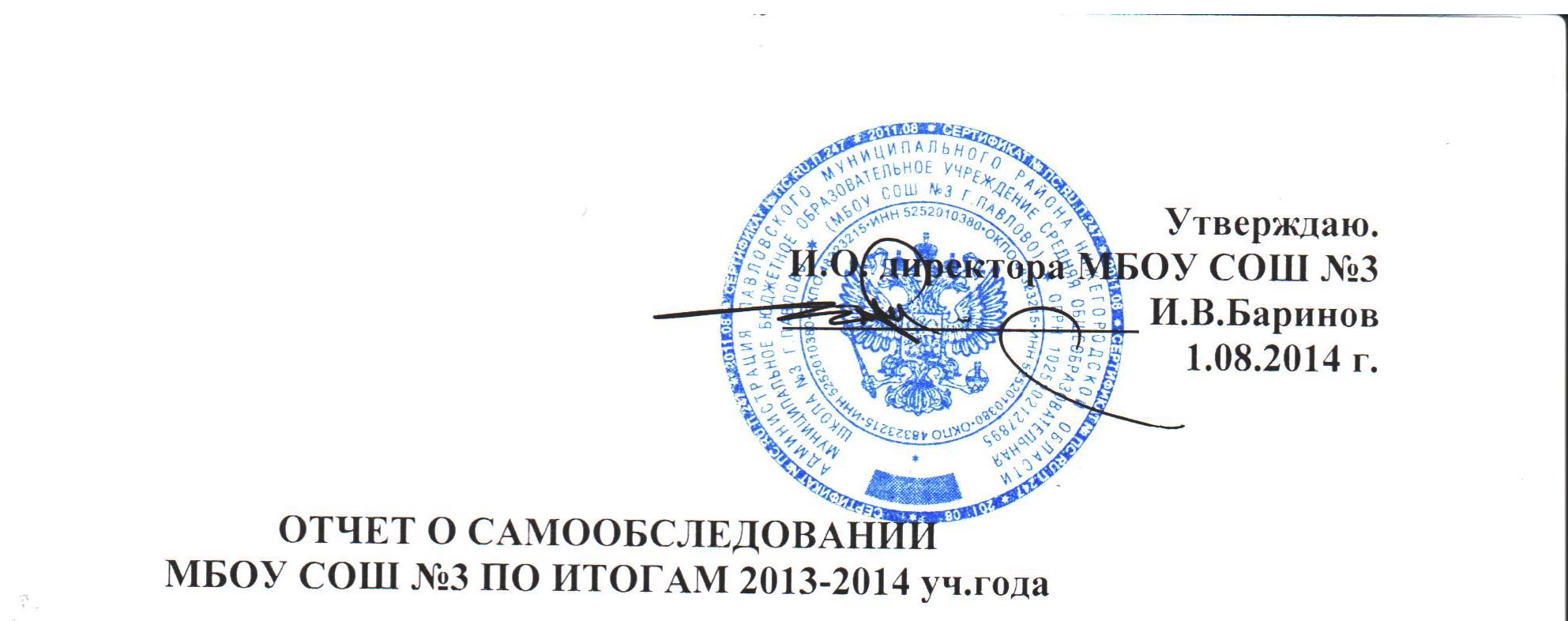 АНАЛИТИЧЕСКАЯ ЧАСТЬС целью обеспечения доступности и открытости информации о деятельности МБОУ СОШ №3,  в соответствии с п.13 ч. 3 ст.28  федерального закона от 29.12.2012 г. №273-ФЗ «Об образовании в Российской Федерации», Приказами Министерства образования и науки РФ от 14.07.2013 г. №462 «Об утверждении порядка проведения самообследования образовательной организацией» и от 10.12.2013 г. №1324, Положением о внутренней системе оценки качества образования было проведено самообследование школы и составлен настоящий отчет. Отчет о самообследовании рассмотрен на педагогическом совете 28.08.2014 г. (протокол №1). Отчет подлежит размещению на официальном сайте МБОУ СОШ №3.ОЦЕНКА ОБРАЗОВАТЕЛЬНОЙ ДЕЯТЕЛЬНОСТИМуниципальное бюджетное образовательное учреждение средняя общеобразовательная школа №3 г. Павлово в 2013-2014 учебном году осуществляла образовательную деятельность в соответствии федеральным законом «Об образовании в РФ» от 29.12.2012 г. №273-ФЗ,  Уставом (2011 года, с изменениями 2012 года), локальными нормативными актами. Школа имеет бессрочную лицензию №479 от 22.11.2013 по осуществлению образовательной деятельности по следующим образовательным программам: основная общеобразовательная программа начального общего образования (нормативный срок освоения - 4 года), основная общеобразовательная программа основного общего образования (нормативный срок освоения - 5 года), основная общеобразовательная программа среднего общего образования (нормативный срок освоения - 2 года); свидетельство о государственной аккредитации №981 от 11.07.2011 г. серия ОП №020509, действующее по 11.07.2016 г. В 2013-2014 учебном году  в МБОУ СОШ № 3 г. Павлово скомплектовано 26 классов, в том числе:начальное общее образование: 11 классов, 264 учащихся, средняя наполняемость по классам – 24 чел.;основное общее образование: 13 классов, 313 учащихся, средняя наполняемость по классам – 24,08 чел.;среднее общее образование: один 10 класс, один 11 класс, 54 учащихся, средняя наполняемость по классам – 27 чел. Средняя  наполняемость классов по школе  составила – 24,3 чел.В 2013-2014 уч.году целью деятельности школы было создание условий для формирования инновационной образовательной среды в МБОУ СОШ № 3  при переходе  на новые стандарты общего образования. Для достижения цели коллектив школы решал ряд задач, среди которых:совершенствование нормативно-правовой базы в условиях реализации ФГОС НОО и подготовке к введению ФГОС ООО;совершенствование модели организации внеурочной деятельности;организация деятельности педагогического коллектива на основе данных  медицинского осмотра  и анализа динамики состояния здоровья школьников с привлечением социальной и психологической служб; повышение профессионализма учителей через различные формы организации методической работы;осуществление реализации модели профильного  обучения и предпрофильной подготовки с целью повышения качества образования и дальнейшего успешного профессионального самоопределения выпускников школы;повышение качества подготовки  выпускников 9, 11 классов к государственной итоговой  аттестации.В целом можно сделать вывод о том, что задачи решались успешно и образовательная среда школы развивалась в инновационном направлении. Образовательный процесс все больше становится ориентированным на системно-деятельностный подход, на поиск новых индикаторов образовательных достижений учащихся, развитие открытой информационной образовательной среды.В 2013-2014 уч.г. продолжился поэтапный переход на федеральный государственный образовательный стандарт начального общего образования (1-3 классы). Реализуется оптимизационная модель организации внеурочной деятельности, школа сотрудничает с городскими учреждениями культуры и спорта.Реализуется более двух десятков дополнительных общеразвивающих программ.В кружках занимается 71% детей  (район – 70,5%)В спортивных секциях занимается 31% детей  (район – 34%)Учащиеся 10-11 классов обучаются по индивидуальным учебным планам в рамках профильного обучения. Учащиеся 9-х классов имеют возможность получить в школе предпрофильную подготовку.При реализации основных образовательных программ  и дополнительных общеразвивающих программ используются дистанционные технологии.Учащиеся школы принимают участие в олимпиадах, конференциях, конкурсах, спортивных соревнованиях различного уровня.Все выпускники школы получили аттестат о соответствующем уровне образования.Школьникам оказываются меры социальной поддержки, работает социальный педагог, педагог –психолог, стоматологический кабинет, ведет прием врач-терапевт. В школе активно работают детские общественные объединения: СМиД, АИСТ, при их участии издается газета «Объектив».В новом учебном году коллективу школы предстоит работать в условиях смены более половины административного состава, в том числе директора школы, двух заместителей директора. Однако, направления деятельности коллектива школы определены. Необходимо создать современную эффективную систему выявления и поддержки одаренных детей, обновить содержание образования одаренных школьников. Предстоит повысить активность работы методических объединений учителей-предметников. Активизация деятельности Попечительского совета школы – одна из приоритетных задач. Также, одним из приоритетных является вопрос модернизации здоровьесберегающей деятельности. Наконец, для новой административной команды актуальны вопросы работы изменения имиджа школы, определения перспективы ее развития, повышения организационной культуры и безусловного выполнения муниципального задания. СИСТЕМА УПРАВЛЕНИЯСистема управления в МБОУ СОШ №3 традиционна:ОРГАНЫ УПРАВЛЕНИЯ ОБРАЗОВАТЕЛЬНОЙ ОРГАНИЗАЦИЕЙ:Совет школыОбщее собрание трудового коллективаПедагогический советПопечительский советОбщешкольный родительский комитетТаким образом, сложившаяся система управления обеспечивает эффективность управленческой деятельности, давая возможность сосредоточить внимание директора и заместителей в определенный момент времени на наиболее ответственных участках учебно-воспитательного процесса, управлять выполнением плана с прогнозированием и предупреждением возможных рисков.СОДЕРЖАНИЕ И КАЧЕСТВО ПОДГОТОВКИ ОБУЧАЮЩИХСЯСоответствие содержания основной образовательной программы начального общего образования требованиям федерального государственного образовательного стандарта:структура основной образовательной программы начального общего образования (в редакции 2012 г., с изменениями на 2.09.2013 г. и на 1.09.23014 г.) соответствует требованиям ФГОС НОО, разделы ООП представлены в полном объеме;общеобразовательные программы в свидетельстве об аккредитации соответствуют лицензии на право ведения образовательной деятельности;действующий учебный план соответствует ООП НОО;максимальный объем аудиторной нагрузки соответствует требованиям СанПиН;количество часов, отведенных на изучение каждого учебного предмета соответствует учебным программам;оптимизационная модель внеурочной деятельности согласуется во внеурочной деятельности;содержание программ, курсов внеурочной деятельности соответствуют направлениям развития личности;при формировании учебных планов и планов внеурочной деятельности ежегодно осуществляется учет (с помощью анкетирования) и практическое исполнение образовательных потребностей и запросов учащихся и родителей (законных представителей).Соответствие содержания основного и среднего общего образования требованиям федерального государственного компонента образовательного стандарта:общеобразовательные программы в свидетельстве об аккредитации соответствуют лицензии на право ведения образовательной деятельности;действующий учебный план соответствует федеральному базисному учебному плану;максимальный объем аудиторной нагрузки соответствует требованиям СанПиН;количество часов, отведенных на изучение каждого учебного предмета соответствует учебным программам;программа воспитательной деятельности школы «Школа, которую мы строим!» соответствует требованиям к программе и обеспечивает воспитание и социализацию обучающихся;содержание дополнительных общеразвивающих программ  соответствуют предъявляемым требованиям;планы по реализации программы воспитания и дополнительные общеразвивающие программы реализованы в полном объеме;при формировании учебных планов ежегодно осуществляется учет и практическое исполнение образовательных потребностей и запросов учащихся и родителей (законных представителей).Система государственно-общественного управления представлена Советом школы и Попечительским советом, деятельность последнего не эффективна.Промежуточная аттестацияФормы проведения:– комплексная контрольная работа на межпредметной основе (в классах, перешедших на обучение по ФГОС НОО);– контрольной работы (в т.ч. тестовой) по русскому языку, математике и в 10 классе по профильным предметам.По итогам проведения комплексной работы на межпредметной основе в 1-3-х классах перешедших на ФГОС НОО успеваемость составила 95%, качество знаний – 90%Результаты реализации учебного планаУровень начального общего образованияУровень  основного общего образованияУровень среднего общего образованияУчебный план школы выполнен в полном объеме по всем предметам на всех уровнях общего образования, дополнительного образования. В целом по МБОУ СОШ №3  г. Павлово по итогам 2013-2014 уч.года:аттестовано 99,6% учащихся, не аттестован -1 чел. по болезни, 1 чел. за прогулыуспеваемость составляет 98,2%, условно переведены в следующий класс – 10 чел., решением родителей (законных представителей) в соответствии с рекомендациями муниципальной ПМПК переведены в специальную (коррекционную) школу 8 вида – 6 чел.на «4» и «5» закончили 49% учащихся похвальный лист «За особые успехи в учении» получили 32 учащихся.Результаты освоения основной образовательной программы начального общего образованияОценка личностных результатов обучающихсяН – низкий уровень, С – средний уровень, В – высокий уровень.Оценка метапредметных результатов обучающихсяН – низкий уровень, С – средний уровень, В – высокий уровеньОценка предметных результатов обучающихсяН – низкий уровень, С – средний уровень, В – высокий уровень.Реализация  внеурочной деятельности Духовно-нравственное направление реализуется через:Программа дополнительного образования по духовно – нравственному образованию и православной культуре «Светлячок».Клубные часы в группе продленного дня: программа «Вместе учимся, играем, отдыхаем»Тематические классные часы в соответствии с программой «Школа, которую мы строим!»Спортивно – оздоровительное направление реализуется через:Секция «Общая физическая подготовка»Секция «Настольный теннис»Клубные часы в группе продленного дня: программа «Вместе учимся, играем, отдыхаем»Тематические классные часы в соответствии с программой «Школа, которую мы строим!» программой формирования экологической культуры и здорового образа жизни «Будь здоров!»Общеинтеллектуальное направление реализуется через:Кружок «Я – исследователь»«Волшебный мир книг»«Мурзилка и компания»Клубные часы в группе продленного дня: программа «Вместе учимся, играем, отдыхаем»Тематические классные часы в соответствии с программой «Школа, которую мы строим!»Общекультурное направление реализуется через:Кружок «Мастерская сувениров»Клубные часы в группе продленного дня: программа «Вместе учимся, играем, отдыхаем»Тематические классные часы в соответствии с программой «Школа, которую мы строим!»Социальное направление реализуется через:Кружок «Экологическая мозаика»Клубные часы в группе продленного дня: программа «Вместе учимся, играем, отдыхаем»Тематические классные часы в соответствии с программой «Школа, которую мы строим!»Результативность государственной итоговой аттестации за три года9 классыВыпускникам 9-х классов выдано 10 аттестатов об основном общем образовании «С отличием»11 классы                                                                          ПРИМ.: самый высокий результат в Павловском районеВыпускникам 11 класса выдано 2 золотые медали. По результатам ЕГЭ у школы 5 рейтинг в районе.Результаты участия во Всероссийской олимпиаде школьников (муниципальный этап):победитель: 1 учащийся, 7б, технология призеры: 1 учащийся, 8а, по русский язык; 1 учащийся, 8а, физкультура; 1 учащийся, 9в, география; 1 учащийся, 7б, обществознание; 1 учащийся, 10а, английский языкПо итогам у школы 5 рейтинг в районеМуниципальная олимпиада младших школьников:Математика: 2 рейтинг школы, средний % выполнения – 50% (район – 23%)Русский язык: 9 рейтинг школы, средний % выполнения – 38% (район – 36%)Районная научно-практическая конференция «Одиссея разума»:Количество участников в секциях:Правоведение – 1Журналистика – 1История – 2Искусствоведение – 1Страноведение – 1 призерИнформационно-технологическая – 5, из них 1 победительБиологическая – 1 призерОлимпиада по основам православной культуры «Русь святая, храни веру Православную!»: 1 победитель, 1 призер.ОРГАНИЗАЦИЯ УЧЕБНОГО ПРОЦЕССАУчебный процесс в 2013-2014 г. организован в соответствии с утвержденными учебным планом школы, учебно-методическим комплектом и  календарным учебным графиком. Обучение ведется в 2 смены (1 смена – 17 классов, 62% учащихся; 2 смена – 10 классов, 38% учащихся).В структуре  учебного плана  выделены  федеральный компонент и часть, формируемая участниками образовательных отношений – это индивидуально - групповые занятия, элективные курсы и учебные предметы в рамках обязательной нагрузки учащихся, отражающие  специфику школы.  В 4 классах в соответствии с запросами родителей (законных представителей) преподаются два модуля ОРКСЭ: Основы православной культуры и Основы светской этики. Поэтапно вводится третий час физкультуры.В 1 классах 5-дневная учебная неделя при особом режиме занятий в соответствии с СанПиН, в феврале дополнительные каникулы. Во 2-11 классах 6-дневная учебная неделя при продолжительности урока 40 минут. В 10-11 классах в связи с организацией профильного обучения по  индивидуальным учебным планам, когда каждый учащийся имеет свой набор профильных предметов и элективных курсов классно-урочная форма организации учебного процесса заменена на предметно-групповую. ВОСТРЕБОВАННОСТЬ ВЫПУСКНИКОВКАЧЕСТВО КАДРОВОГО ОБЕСПЕЧЕНИЯНа 31.05.2014 г. педагогический состав школы  включал:Прошли курсы повышения квалификации  в 2013-2014 уч.г.  - 16 чел., еще 5 педагогов окончат курсы повышения квалификации осенью 2014 года.          В 2013-2014 учебном году процедуру аттестации  прошли 11 педагогических работников, из них на высшую квалификационную категорию - 2 чел., на первую квалификационную категорию - 3 чел.,  6 учителей успешно прошли аттестацию на соответствие занимаемой должности.         На 31.05.2014 г. пенсионный возраст имеют – 11 чел. (28 % от общего количества педагогических работников школы).     Среди педагогов школы – 1 победитель приоритетного национального проекта «Образование», 4 педагога награждены грантом Губернатора Нижегородской области.       КАЧЕСТВО УЧЕБНО-МЕТОДИЧЕСКОГО ОБЕСПЕЧЕНИЯУчебно-методический комплект составлен в соответствии с Приказом Министерства образования и науки РФ от 19.12.2012 г. N 1067 "Об утверждении федеральных перечней учебников, рекомендованных (допущенных) к использованию в образовательном процессе в образовательных учреждениях, реализующих образовательные программы общего образования и имеющих государственную аккредитацию, на 2013/14 учебный год". КАЧЕСТВО БИБЛИОТЕЧНО-ИНФОРМАЦИОННОГО ОБЕСПЕЧЕНИЯПоказатели книжного фонда:Доступ к Интернет- ресурсам обеспечен во всех учебных кабинетах, библиотеке. (оптиковолоконный кабель, скорость 8 Мб). В библиотеке учащимся обеспечена возможность печати и копирования.КАЧЕСТВО МАТЕРИАЛЬНО-ТЕХНИЧЕСКОЙ БАЗЫФУНКЦИОНИРОВАНИЕ ВНУТРЕННЕЙ СИСТЕМЫ ОЦЕНКИ КАЧЕСТВА ОБРАЗОВАНИЯВнутренняя система оценки качества образования функционирует с целью формирования единой системы диагностики и контроля состояния образовательного процесса в школе, что позволит определить степень соответствия качества результатов, условий и процесса федеральным государственным образовательным стандартам общего образования и запросам потребителей образовательных услуг, на основе Положения Внутренняя система оценки качества образования, утвержденного приказом от 23 октября 2013 г. N455. Ежегодно утверждается План внутренней системы оценки качества образования, в реализации которого принимают участие администрация, педагоги, специалисты школьных служб. По итогам 2013-2014 уч.года можно сделать вывод об удовлетворительном уровне соответствия качества результатов, условий и процесса федеральным государственным образовательным стандартам общего образования и запросам потребителей образовательных услуг.АНАЛИЗ ПОКАЗАТЕЛЕЙ ДЕЯТЕЛЬНОСТИ ОРГАНИЗАЦИИ (см. документ №2)УЧРЕДИТЕЛЬ: Управление образования администрации Павловского муниципального районаУЧРЕДИТЕЛЬ: Управление образования администрации Павловского муниципального районаУЧРЕДИТЕЛЬ: Управление образования администрации Павловского муниципального районаДИРЕКТОРДИРЕКТОРДИРЕКТОРЗАМЕСТИТЕЛИ ДИРЕКТОРА (учебный процесс)ЗАМЕСТИТЕЛЬ ДИРЕКТОРА (воспитательный процесс)ГЛАВНЫЙ БУХГАЛТЕРРуководитель ШМО учителей-словесниковРуководитель ШМО классных руководителейЗАВЕДУЮЩИЙ БИБЛИОТЕКОЙРуководитель ШМО учителей математики и информатикиРуководитель ШМО педагогов дополнительного образованияСОЦИАЛЬНЫЙ ПЕДАГОГРуководитель ШМО общественных дисциплинСтаршая вожатаяПЕДАГОГ-ПСИХОЛОГРуководитель ШМО учителей иностранного языкаВоспитатель группы продленного дняЗАВХОЗРуководитель ШМО начальных классовРуководитель ШМО естественнонаучных дисциплинРуководитель ШМО технологических дисциплин и искусстваРуководитель ШМО физкультуры и ОБЖУровни образованияРусский языкРусский языкРусский языкРусский языкМатематикаМатематикаМатематикаМатематикаПрофильные предметыПрофильные предметыПрофильные предметыПрофильные предметыУровни образованияУСПКЗПодтвердили годовую отметкуПовысили годовую отметкуУСПКЗПодтвердили годовую отметкуПовысили годовую отметкуУСПКЗПодтвердили годовую отметкуПовысили годовую отметкуНачальное общее96729767Основное общее100577911100506116Среднее общее100466121985057897647361 классы1 классыСформиров-ть самооценкиСформиров-ть мотивации учебной деятельностиСформиров-ть морально-этических сужденийСформиров-ть основ гражданской идентичностиСформиров-ть внутренней позицииИтого(По списку-71 чел. Принимали участие 70 чел. - 99%)Н24 ч. (34%)13 ч. (18%)31 ч. (44%)-6 ч. (8%)Итого(По списку-71 чел. Принимали участие 70 чел. - 99%)С46 ч. (66%)43 ч. (61%)36 ч. (51%)70 ч. (100%)50 ч. (71%)Итого(По списку-71 чел. Принимали участие 70 чел. - 99%)В-14 ч. (21%)3 ч. (5%)-14 ч. (21%)2 классы2 классыСформиров-ть самооценкиСформиров-ть мотивации учебной деятельностиСформиров-ть морально-этических сужденийСформиров-ть основ гражданской идентичностиСформиров-ть внутренней позицииИтого(По списку-54 чел. Принимали участие 52 чел.- 96%)Н 10 ч. (19%)2 ч. (4%)6 ч. (11%)-6 ч. (12%)Итого(По списку-54 чел. Принимали участие 52 чел.- 96%)С25 ч. (48%)18ч. (34%)24 ч. (46%)20 ч. (38%)20 ч. (38%)Итого(По списку-54 чел. Принимали участие 52 чел.- 96%)В17 ч. (33%)32 ч. (62%)22 ч. (43%)32 ч. (62%)26 ч. (50%)3 классы3 классыСформиров-ть самооценкиСформиров-ть мотивации учебной деятельностиСформиров-ть морально-этических сужденийСформиров-ть основ гражданской идентичностиСформиров-ть внутренней позицииИтого(По списку-65 чел. Принимали участие 64 чел.- 98%)Н 5 ч. (8%)2 ч. (3%)4 ч. (6%)-3 ч. (4%)Итого(По списку-65 чел. Принимали участие 64 чел.- 98%)С27 ч. (42%)21 ч. (33%)22 ч. (34%)37 ч. (58%)18 ч. (28%)Итого(По списку-65 чел. Принимали участие 64 чел.- 98%)В32 ч. (50%)41 ч. (64%)38 ч. (60%)27 ч. (42%)43 ч. (68%)1 классы1 классыРегулятивные УУДКоммуникативные УУДПознавательные УУДИтого(По списку-71 чел. Принимали участие в мониторинге-70 чел.-99%)Н 7 ч. (10%)7 ч. (10%)4 ч. (6%)Итого(По списку-71 чел. Принимали участие в мониторинге-70 чел.-99%)С23 ч. (33%)39 ч. (56%)34 ч. (48%)Итого(По списку-71 чел. Принимали участие в мониторинге-70 чел.-99%)В40 ч. (57%)24 ч. (34%)32 ч. (46%)2 классы2 классыРегулятивные УУДКоммуникативные УУДПознавательные УУДИтого(По списку-54 чел. Принимали участие в мониторинге-52 чел.-96%)Н 18 ч. (35%)17 ч. (33%)16 ч. (30%)Итого(По списку-54 чел. Принимали участие в мониторинге-52 чел.-96%)С14 ч. (27%)25 ч. (48%)28 ч. (54%)Итого(По списку-54 чел. Принимали участие в мониторинге-52 чел.-96%)В20 ч. (38%)10 ч. (19%)8 ч. (16%)3 классы3 классыРегулятивные УУДКоммуникативные УУДПознавательные УУДИтого(По списку-65 чел. Принимали участие в мониторинге-65 чел.-100%)Н20 ч. (31%)13 ч. (20%)16 ч. (24%)Итого(По списку-65 чел. Принимали участие в мониторинге-65 чел.-100%)С34 ч. (52%)31 ч. (47%)29 ч. (45%)Итого(По списку-65 чел. Принимали участие в мониторинге-65 чел.-100%)В12 ч. (17%)21 ч. (33%)20 ч. (31%)1 классы1 классыРусский языкЛитературное чтениеМатематикаОкружающий мирИтого(По списку-71 чел. Принимали участие 70  чел.-99%)Н 6ч. (8%)13 ч. (18%)5 ч. (7%)21 ч. (30%)Итого(По списку-71 чел. Принимали участие 70  чел.-99%)С42 ч. (60%)-27 ч. (39%)17 ч. (24%)Итого(По списку-71 чел. Принимали участие 70  чел.-99%)В22 ч. (32%)57 ч. (82%)38 ч. (54%)32 ч. (46%)2 классы2 классыРусский языкЛитературное чтениеМатематикаОкружающий мирИтого(По списку-54 чел. Принимали участие 54 чел.-100%)Н 11 ч. (20%)5 ч. (9%)16 ч. (30%)5 ч. (9%)Итого(По списку-54 чел. Принимали участие 54 чел.-100%)С26 ч. (48%)32 ч. (59%)23 ч. (43%)29ч. (54%)Итого(По списку-54 чел. Принимали участие 54 чел.-100%)В17 ч. (32%)17 ч. (32%)16 ч. (27%)20 ч. (37%)3 классы3 классыРусский языкЛитературное чтениеМатематикаОкружающий мирИтого(По списку-65 чел. Принимали участие 64 чел.-98%)Н 14 ч. (22%)8 ч. (12%)7 ч. (10%)13 ч. (20%)Итого(По списку-65 чел. Принимали участие 64 чел.-98%)С30 ч. (47%)24 ч. (37%)35 ч. (54%)27ч. (42%)Итого(По списку-65 чел. Принимали участие 64 чел.-98%)В20 ч. (31%)32 ч. (51%)22 ч. (36%)24 ч. (38%)Общее кол-во классовОбщее кол-во учащихсяКол-во учащихся в 1-х классахЗанятость учащихся во внеурочной деятельности,%Кол-во учащихся во 2-х классахЗанятость учащихся во внеурочной деятельности,%Кол-во учащихся в 3-х классахЗанятость учащихся во внеурочной деятельности,%8 19171100%53100%67100%2014средний баллсредний баллсредний баллсредняя отметкасредняя отметкасредняя отметкауспеваемостьуспеваемостьуспеваемостькачество знанийкачество знанийкачество знаний2014НОПРСОШ №3НОПРСОШ №3НОПРСОШ №3НОПРСОШ №3русский язык30,331,533,43,73,83,999,910010057,861,267математика15,215,714,913,63,53,4699,510010044,24441алгебра10,8х10,53,6х3,697,999,497,247,74847,7геометрия4,4х4,383,5х3,596,999,396,946,34846,3обществознание26,528393,83,9599,71001006882,5100физика24,921,9174,13,7310010010082,4600информатика17,116,313,54,54,3410010010091,882,950английский язык56,860,159,34,44,64,799,810010087,396100биология26,32727,43,73,8410010010058,266,780химия25,125,923,54,44,4499,810010087,284,675ПРИМ.: самый высокий результат в Нижегородской областиПРИМ.: самый высокий результат в Нижегородской областиПРИМ.: самый высокий результат в Нижегородской областиПРИМ.: самый высокий результат в Нижегородской областиПРИМ.: самый высокий результат в Нижегородской областиПРИМ.: самый высокий результат в Нижегородской областиПРИМ.: самый высокий результат в Нижегородской областиПРИМ.: самый высокий результат в Нижегородской областиПРИМ.: самый высокий результат в Нижегородской областиПРИМ.: самый высокий результат в Нижегородской областиПРИМ.: самый высокий результат в Нижегородской областиПРИМ.: самый высокий результат в Нижегородской областиПРИМ.: самый высокий результат в Нижегородской области2013средний баллсредний баллсредний баллсредняя отметкасредняя отметкасредняя отметкауспеваемостьуспеваемостьуспеваемостькачество знанийкачество знанийкачество знаний2013НОПРСОШ №3НОПРСОШ №3НОПРСОШ №3НОПРСОШ №3русский язык30,330,329,843,83,73,6599,810010058,25452,8математика19,719,519,85444,0699,699,910074,371,981алгебра144,1810084обществознание30,328,114,184,23,93,7599,810010083,77462,5физика29,125,4224,443,510010010092,87550информатика17,516,713,754,54,43,7510010010093,989,275английский язык60,256,8644,64,54,7510010010094,196,3100биология30,930,1294,1443,8399,910010080,271,468география24,320,9284,33,84,599,81001008255,3100литература14,812,8143,93,53,6799,692,910069,15067химия26,227144,54,6399,910010090,9495,702012средний баллсредний баллсредний баллсредняя отметкасредняя отметкасредняя отметкауспеваемостьуспеваемостьуспеваемостькачество знанийкачество знанийкачество знаний2012НОПРСОШ №3НОПРСОШ №3НОПРСОШ №3НОПРСОШ №3русский язык30,330,73,73,7499,510010057,658,870математика15,515,53,73,63,7699,510010048,545,656обществознание26,6253,83,63,499,810010069,55740физика22,522,44,143,899,910010083,684,660информатика73,472,34,34,34,2510010010087,985,588английский язык56,549,14,43,93,7510010010086,967,775география23,120,93,93,83,598,910010075,264,350201020112013201420102011201320142010201120132014предметы ЕГЭ:количество сдававшихколичество сдававшихколичество сдававшихколичество сдававшихколичество не набравших min баллколичество не набравших min баллколичество не набравших min баллколичество не набравших min баллmin балл Рособрнадзораmin балл Рособрнадзораmin балл Рособрнадзораmin балл Рособрнадзорарусский язык2525341936363624математика2525341921242420обществознание1814161039393939физика6911134333633биология6154136363636история115711131303232информатика13851141404040литература242932химия3131133323636английский язык6412020география01137рейтинг школы в районе127105ИТОГО25253419312520102011201320142014201020112013201420102010201120132014предметы ЕГЭ:min балл по школеmin балл по школеmin балл по школеmin балл по школеmax балл по школеmax балл по школеmax балл по школеmax балл по школеmax балл по школеmax балл по школесредний балл по школесредний балл по школесредний балл по школесредний балл по школерусский язык4550464848768784846363656565,5математика21242424246668728944444745,550,7обществознание4544534242647183705454576353,7физика43453833338281846255555754,248,3биология39453441416245755751514558,660,5история2839202828687951284545584228информатика60305235356079916560606168,7553,2литература45405969525252химия32414221214741724838384168,734,5английский язык18386057424246география32323232ИТОГО50,450,45358,2254,620102011201320142014201020112013201420102011201320142014предметы ЕГЭ:средний балл ПРсредний балл ПРсредний балл ПРсредний балл ПРсредний балл НОсредний балл НОсредний балл НОсредний балл НОсредний балл НОсредний балл РФсредний балл РФсредний балл РФсредний балл РФрусский язык56,45763,263,163,158,861,264,4362,758,26063,464,764,7математика41,638,645,942,542,542,74748,9944,14447,548,745,645,6обществознание54,55459,457,357,355,957,460,9753,156,256,259,557,457,4физика49,248,754,846,746,750,453,357,0945,850,550,753,549,249,2биология55,35662,962,262,255,854,459,8354,455,553,758,658,458,4история484454,349,349,34851,358,5945,849,350,554,851,851,8информатика66,358,764,359,859,864,964,667,5557,262,759,463,160,860,8литература63,355,855,755,759,96154,154,555,664,964,9химия57,66471,364,364,3566071,8655,75657,567,862,562,5английский язык46,94755,9555,9555,96161,355,660,362,562,5география54,754,753,160,560,5ИТОГО545259,555,655,654,85761,153,4545558,65858выпускникикол-вов 10 классВУЗтехникумыколледжиармия9 класс722939411 класс191711Учителей начальной школы – 10 чел.,  которые имеют:               образование:высшее образование      - 8 чел. (80%)среднее – профессиональное  – 2 чел. (20%), из них получает высшее образование в н.вр.– 1 чел.                педагогический стаж: до 2 лет – нет от 2 до 5 лет  -  2 чел. (20%)от 5 до 10 лет – нетот 10 до 20 лет – 3 чел. (30%)свыше 20 лет – 5 чел. (50%)                квалификационную категорию:высшая– 3 чел. (30%)1 категория  -   6 чел. (60 %) СЗД -   1 чел. (10 %)Молодые специалисты – 2 чел. (20%)Учителей-предметников  - 25 чел., которые имеют:                   образование:высшее  -  25 чел. (100%)из них педагогическое – 22 чел. (88%)               педагогический стаж:до 2 лет – 1 чел. (7%)от 2 до 5 лет  - 1 чел. (7%)от 5 до 10 лет – нетот 10 до 20 лет – 9 чел. (36 %)свыше 20 лет – 14 чел. (50 %)                   квалификационную категорию:высшая – 4 чел. (16 %)1  категория – 15 чел.(60 %)соответствие занимаемой должности – 2 чел. (7 %)вторая категория – 2 чел. (7%)Администрация школы – 4 чел., которые имеют:                  образование:высшее  -  4 чел. (100%)               педагогический стаж:от 10 до 20 лет – 1 чел.(25 %)-     свыше 20 лет – 3 чел.(75 %)                   квалификационную категорию:-    первая – 4 чел.(100 %)Прочие педагогические работники:- педагог-психолог – образование высшее, курсы повышения квалификации в 2011г., - воспитатель ГПД – образование высшее, курсы повышения квалификации в 2014 г.- социальный педагог, образование высшее, курсы повышения квалификации 2014 г. - старшая вожатая – образование высшее, курсы повышения квалификации 2013 г.УчебныйгодШкольный фондКоличествовыданных учебников%обеспеченности2011-12143171410078%1 классы – 100%2012-13146571425085%1,2 классы -100%2013-14161231597585%1,2,3 классы –100%ФондКол-во экз.в 2011-12уч. году% отобщегофондаКол-во экз.в 2012-13уч. году% отобщегофондаКол-во экз.в 2013-14 уч. году% отобщегофондаОбщий26200100%27866100%26981100%Учебный1431755%1594057%1612360%Художественная иметодическая лит-ра1173545%1178242%1058739%Медиаресурсы1200,46%1200,43%2480,9%Журналы260,10%240,09%210,08%Газеты222 Карта оснащенности МБОУ СОШ №3 учебным оборудованием                                                                   (по состоянию на 1.09.2014г.)Карта оснащенности МБОУ СОШ №3 учебным оборудованием                                                                   (по состоянию на 1.09.2014г.)Карта оснащенности МБОУ СОШ №3 учебным оборудованием                                                                   (по состоянию на 1.09.2014г.)№ИндикаторПоказатель по школеПоказатель по Павловскому району (в%)1Общее кол-во предметных кабинетов221Кол-во и процент (от общего количества) учебных кабинетов, оснащенных компьютерным оборудованием19/86%93%2Кабинет физики (да/нет)да2Кабинет оборудован АРМ учителя (да/нет)да2процент обеспеченности лабораторным оборудованием для выполнения практической части программы:100%952- 7 класс100%982- 8 класс100%942- 9 класс100%932- 10 класс100%972- 11 класс100%962процент обеспеченности демонстрационным оборудованием по каждому из разделов:94%872- электродинамика90%902- термодинамика100%832- механика100%912- оптика100%862- ядерная физика80%833Кабинет химии (да/нет)да3Кабинет оборудован АРМ учителя (да/нет)да3наличие вытяжного шкафа в рабочем состоянии (да/нет)да3процент обеспеченности лабораторным оборудованием и химическими реактивами для выполнения практической части программы:100%963- 8 класс100%963- 9 класс100%973- 10 класс100%963- 11 класс100%963процент обеспеченности демонстрационным оборудованием по каждому из разделов:80%923- неорганическая химия80%933- органическая химия80%914Кабинет биологии (да/нет)да4Кабинет оборудован АРМ учителя (да/нет)да4процент обеспеченности лабораторным оборудованием для выполнения практической части программы:98%904- 6 класс95%894- 7 класс95%904- 8 класс100%904- 9 класс100%904- 10 класс100%924- 11 класс100%934процент обеспеченности демонстрационным оборудованием по каждому из разделов биологии:100%894- природоведение100%904- ботаника100%904- зоология100%884- анатомия100%894- общая биология100%924Кол-во цифровых микроскопов5Кабинет истории (да/нет)да5Кабинет оборудован АРМ учителя (да/нет)да5процент обеспеченности картами по каждому курсу истории:100%915- история России100%935- всеобщая история100%915Наличие интерактивных карт (да, нет)да6Кабинет географии (да/нет)да6Кабинет оборудован АРМ учителя (да/нет)да6процент обеспеченности картами:100%946- карты мира100%946- карты материков, их частей и океанов100%936- карты России100%956Наличие интерактивных карт (да, нет)да7Спортивный зал (да/нет)да7процент обеспеченности95%907- спортивным оборудованием95%907- спортивным инвентарем95%907кол-во лыжных пар и процент обеспеченности на класс57/100%7кол-во тренажеров38Учебные мастерские (кабинет технологии для мальчиков) (да/нет)да8Кабинет оборудован АРМ учителя (да/нет)да8процент обеспеченности:92%898- оборудованием (станки, верстаки и т.д.)90%928- инструментами (молотки, стамески и т.д.)95%859Кабинет обслуживающего труда (кабинет технологии для девочек) (да/нет)да9Кабинет оборудован АРМ учителя (да/нет)да9процент обеспеченности оборудованием для выполнения программы по разделу:829-  «Кулинария»88%839-  «Обработка ткани»88%8110Кабинет начальных классов  (кол-во)610Кол-во кабинетов, оборудованных АРМ учителяда10Средний процент обеспеченности учебным оборудованием и печатными пособиями100%9111Кабинет русского языка и литературы (кол-во)211Кол-во кабинетов, оборудованных АРМ учителяда11Средний процент обеспеченности учебным оборудованием и печатными  пособиями80%8012Кабинет математики (кол-во)212Кол-во кабинетов, оборудованных АРМ учителяда12Средний процент обеспеченности учебным оборудованием и печатными пособиями90%7913Кабинет иностранного языка (кол-во)113Кол-во кабинетов, оборудованных АРМ учителяда13Средний процент обеспеченности учебным оборудованием и печатными пособиями90%7814Кабинет изобразительного искусства (да/нет)нет14Кабинет оборудован АРМ учителя (да/нет)да14Средний процент обеспеченности учебным оборудованием и печатными пособиями10%5415Кабинет музыки (да/нет)нет15Кабинет оборудован АРМ учителя (да/нет)да15Средний процент обеспеченности учебным оборудованием и печатными  пособиями50%6016Кабинет ОБЖ (да/нет)да16Кабинет оборудован АРМ учителя (да/нет)да16Средний процент обеспеченности учебным оборудованием и печатными пособиями70%74